                                                                Утверждаю: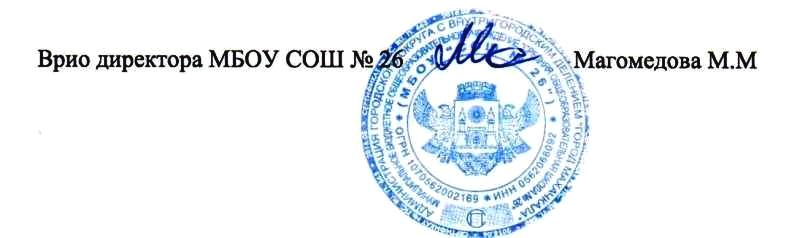 Программапо профилактике детского дорожно - транспортного травматизмаобучающихся МБОУ СОШ № 26г. Махачкалана 2020-2023уч.год.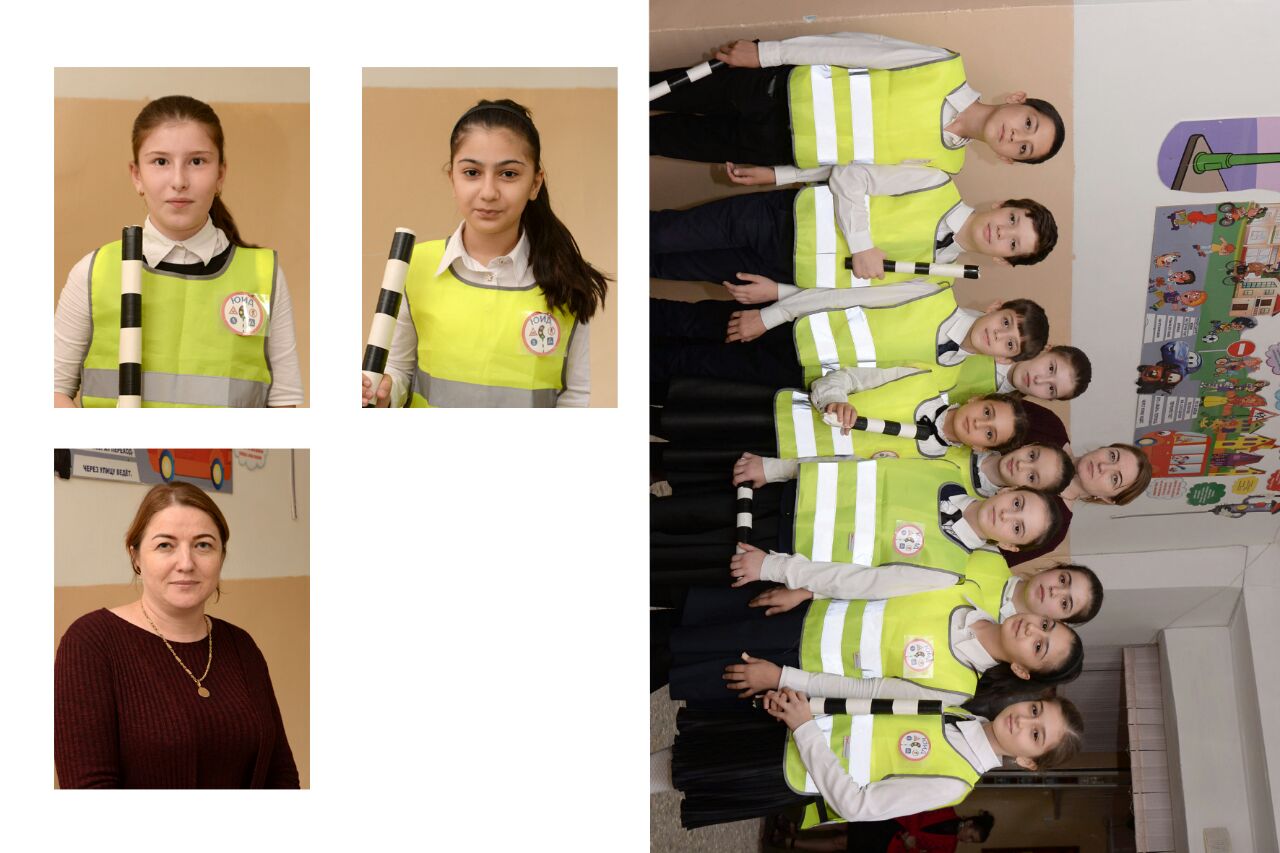 Паспорт программы Пояснительная записка    Общеобразовательное учреждение является основным звеном системы обучения и воспитания  школьников, где дети могут и должны получить необходимые знания, умения, навыки безопасного и правопослушного поведения на улицах, дорогах и в транспорте. А охрана здоровья и жизни детей предполагает организацию обучения Правилам дорожного движения, основам безопасности жизнедеятельности таким образом, чтобы  у каждого педагога, родителя обучающегося сформировалась жизненно важная потребность не только в изучении, но и соблюдении Правил дорожного движения. Главной целью педагогов является – формирование у школьников устойчивых навыков  безопасного поведения на улице города. Средством формирования устойчивых навыков безопасного поведения на улицах и дорогах является внеклассная работа. Поэтому была разработана Программа  по  формированию у обучающихся навыков  безопасного поведения на улицах и дорогах. Данная программа составлена на основе Федеральной целевой программы «Повышение безопасности дорожного движения в 2016-2018 годах».Программа  рассчитана на учащихся 1-11 классов. В рамках классных часов для каждой параллели четко определено необходимое количество часов на изучение раздела ПДД.   Она содержит необходимые сведения по Правилам дорожного движения в объеме  16  часов в год (10 часов теоретического материала, 2 часа – экскурсии, 4 часа – контрольные срезы знаний) для обучающихся 1-4 классов; 14 часов (10 часов теоретического материала,  4 часа – контрольные срезы знаний)для обучающихся 5-8 классов;10 часов (8 часов теоретического материала, 2 часа контрольные срезы знаний) для обучающихся 9-11 классов.       С учетом познавательных возможностей школьников Программа строится на основе «спирального» развертывания системы знаний, что позволяет на каждом этапе обучения с 1 по 11 класс формировать целостную картину изучения Правил дорожного движения, довести до сознания учащихся важность соблюдения этих правил, постепенно воспитывать культуру поведения на улицах и дорогах, умение контролировать свое поведение. При построении программы  по изучению ПДД следует иметь в виду три аспекта взаимодействия ребенка с транспортной системой города:-ребенок – пешеход;-ребенок – пассажир городского транспорта;-ребенок – водитель детских транспортных средств.Необходимо отметить еще один исключительно важный источник накопления знаний, который должен активно использовать учитель, - осмысление детьми личного опыта, осознание совершенных ими действий, поступков.Домашние задания к каждой теме предполагают работу в рабочих тетрадях с привлечением родителей в 1-4 классах. Лишь объединив усилия семьи и школы, можно  добиться радикальных успехов в обеспечении безопасности детей на дорогах и улицах, существенного снижения уровня детского дорожно – транспортного травматизма.Контроль знаний учащихся в 1-8 классах проводится 1 раз в учебную четверть, 9-11 класс – 1 раз в полугодие. Для проведения занятий, отдельных бесед, экскурсий и т.п. классный руководитель может привлекать преподавателя ОБЖ, работников дорожной полиции, водителей транспортных средств.     В процессе обучения и внеклассной работы демонстрируются видеофильмы, слайд-шоу, организуются КВНы, викторины, конкурсы, соревнования по безопасности движения пешеходов и велосипедистов и т.п., которые должны способствовать воспитанию у учащихся сознательного поведения на улицах и дорогах, неукоснительного выполнения правил дорожного движения.Таким образом, формирование и развитие умений и навыков безопасного поведения, превращение их в устойчивые привычки является достаточно сложным, длительным учебно-воспитательным процессом,требующим специальных упражнений и применения ряда дидактических методов и приемов, данная программа  помогает решить нам эту задачу. Участники дорожного движения должны ориентироваться в сложной дорожной обстановке, обладать способностью предвидеть развитие транспортных ситуаций, быть максимально внимательными и предупредительными друг к другу. Одним из путей решения этой задачи в процессе образования является обучение человека правильно себя вести на дороге и в транспорте. Охрана здоровья и жизни детей предполагает организацию обучения Правилам дорожного движения, чтобы у каждого ребенка сформировалась жизненно важная потребность не только в изучении, но и в соблюдении ПДД. Велика роль родителей в подготовке и организации работы по безопасности дорожного движения младших школьников. Успешных результатов в воспитании дисциплинированных пешеходов можно добиться, когда существует крепкое взаимодействие семьи и образовательного учреждения.Актуальность. Профилактика детского дорожно-транспортного травматизма, воспитание правопослушности и обучение безопасному поведению школьника на дороге и в транспорте, укрепление здоровья, развитие физических, познавательно-речевых, социально-личностных и творческих способностей учащихся школы.Согласно Федеральному закону “О безопасности дорожного движения”, основными принципами обеспечения безопасности дорожного движения являются: приоритет жизни и здоровья граждан, участвующих в дорожном движении, над экономическими результатами хозяйственной деятельности; приоритет ответственности государства за обеспечение безопасности дорожного движения над ответственностью граждан, участвующих в дорожном движении; соблюдение интересов граждан, общества и государства . Обучение детей школьного возраста основам дорожной грамотности не вызывает сомнений. Детям в школе необходимо давать информацию о данных правилах и рассказывать о большой опасности их несоблюдения, ведь от этого может зависеть их жизнь.Задача педагогов – систематизировать знания детей о правилах дорожного движения, сформировать конкретные навыки и модели поведения на улице и дороге. Реализация программы по правилам дорожного движения осуществляется через сочетание разнообразных по содержанию и форме видов образовательной деятельности: проведение викторин, экскурсий на улицы города, беседы-анализ конкретных дорожных ситуаций, тесты на знание правил дорожного движения, проектные работы, тематические занятия.В последнее время наблюдается тенденция роста числа детей и подростков, которые являются причиной дорожно-транспортного происшествия. Поэтому проблема детского дорожно-транспортного травматизма по- прежнему сохраняет свою активность. Для предупреждения роста детского дорожно-транспортного травматизма необходимо обучение детей школьного возраста правилам безопасного поведения на улице и формирование у них специальных навыков. Если взрослый может контролировать свое поведение на улице, то для ребенка это весьма проблематично. Для детей школьного возраста характерен синкретизм восприятия, т. е. не ребенок контролирует ситуацию, а ситуация захватывает ребенка на столько, что он не замечает окружающий действительности и часто подвергается опасности. Это подтверждается данными статистики. Основной причиной происшествий на протяжении ряда лет является переход дороги в неустановленном месте перед близко идущим транспортом. Возросло ДТП из-за несоблюдения детьми требований сигналов светофора. Травматизм на дорогах - это проблема, которая беспокоит людей всех стран мира. Плата очень дорогая и ничем не оправданная. Попадание ребенка в дорожно-транспортное происшествие - это трагедия: даже если ребенок остался жив и не получил дорожной травмы; ведь то морально-психологическое потрясение, которое он испытал при этом, травмирует его на всю жизнь. Уже с раннего возраста у детей необходимо воспитывать сознательное отношение к Правилам дорожного движения (ПДД), которые должны стать нормой поведения каждого культурного человека. Правила дорожного движения являются важным средством трудового регулирования в сфере дорожного движения, воспитания его участников в духе дисциплины, ответственности, взаимной предусмотрительности, внимательности. Выполнение всех требований Правил дорожного движения создает предпосылки четкого и безопасного движения транспортных средств и пешеходов по улицам и дорогам. Изучение Правил дорожного движения существенно расширяет возможность воспитания грамотного пешехода и позволяет значительно уменьшить дорожно-транспортный травматизм среди детей и подростков. Цель программы:охрана жизни и здоровья детей;формирование у обучающихся устойчивых знаний и навыков безопасного поведения на дорогах и улицах с помощью изучения Правил дорожного движения;3.практическая отработка в урочной и внеурочной деятельности Правил дорожного движения;4.создание условий для формирования у школьников устойчивых навыков      поведения на улицах и дорогах.Задачи программы:Предоставить обучающимся базовое образование в рамках государственных стандартов.Сформировать у обучающихся устойчивые навыки соблюдения и выполнения Правил дорожного движения.Отслеживать результативность работы всех участников образовательного учреждения   с помощью системы мониторинговой деятельности администрации школы.Применять современные формы и методы обучения и воспитания детей, инновационные технологии, направленные на предупреждение несчастных случаев на улицах и во дворах.Поддерживать у родителей обучающихся устойчивый интерес к безопасности и здоровью детей как участников дорожного движения.Использовать материально – технический потенциал школы и другие возможности для обучения и воспитания грамотных участников дорожного движения.Программа базируется на системном подходе к решению проблемы профилактики дорожно-транспортного травматизма всех субъектов образовательного процесса. Нормативно-правовое обеспечение программы:Конституция РФ.Конституция УР.Закон РФ «Об образовании»Конвенция «О правах ребенка».Федеральная целевая программа «Повышение безопасности дорожного движения в 2012-2018 годах»Правила дорожного движения.Устав образовательного учреждения.Учебный план.Положение об отряде юных инспекторов движения.Научно-методическое обеспечение программы:Государственный образовательный стандарт.Учебный план школы.Учебные программы.Планы воспитательной работы.Методические рекомендации по курсу ОБЖ для проведения уроков по ПДД. Учебно-методическое пособие «Дорожная безопасность».Рабочие тетради «Дорожная безопасность» 1,2,3,4 класс(редакция В.Н. Кирьянова); «Безопасность на улицах и дорогах» 5-6, 7-8 класс (М.П. Фролов, В.Ф. Спиридонов). Принципы, лежащие в основе разработки программы:Систематическое изучение правил дорожного движения;Осознанность в их усвоении;Постоянное наращивание количества изученного материала в соответствии возрастными возможностями обучающихся.Программа предусматривает групповую и коллективную работу учащихся, совместную деятельность учащихся и родителей, закрепление получаемых знаний во время практических занятий и мероприятий по безопасности дорожного движения.Основными направлениями работы юных инспекторов движения следует считать воспитание на героических, трудовых традициях юных инспекторов движения в духе гуманного отношения к людям, углублённое изучение Правил дорожного движения, овладение методами предупреждения детского дорожно-транспортного травматизма и навыками оказания первой помощи пострадавшим при дорожно-транспортных происшествиях, знакомство с оперативно-техническими средствами регулирования дорожного движения, пропаганда Правил дорожного движения в школе, детском саду с использованием технических средств, знакомство с правилами для юных велосипедистов, воспитание коллективизма, дисциплинированности, ответственности за свои поступки.Обучение школьников культуре поведения на улице тесно связано с развитием у детей ориентировки в пространстве. Кроме того, каждый педагог должен помнить, что нельзя воспитать дисциплинированного пешехода, если с детства не прививать такие важные качества, как внимание, собранность, ответственность, осторожность, уверенность. Ведь часто именно отсутствие этих качеств становится причиной дорожных происшествий .На занятиях используются нетрадиционные формы: КВН, игры-путешествия и другие, особенно эффективны видео-уроки по соблюдению правил дорожного движения, проходят конкурсы рисунков, плакатов «Мы по городу идем», «Ты и дорога».Одним из важных направлений работы следует считать формированиеу родителей обучающихся устойчивый интерес к безопасности и здоровью детей как участников дорожного движения.Реализация программы достигается путём рациональной теоретической подготовки и закрепления знаний с помощью практических занятий, культурно-массовых мероприятий. Контроль за реализацией программы.Контроль осуществляется один раз в триместр в соответствии с планом школьного мониторинга (проверка журналов; маршрутных листов «школа – дом»; проведение диагностических работ по теории ПДД; анализ сводок ГИБДД по случаям ДДТТ). Контрольно-диагностические материалы и диаграммы результативности реализации программы.Характеристика программыОрганизация в ОУ работы по предупреждению детского дорожно-транспортного травматизма. Работа по предупреждению детского дорожно-транспортного травматизма проводится по согласованному на педсовете плану профилактических мероприятий, который включается в общешкольный план работы. При планировании мероприятий должны быть предусмотрены: 1. Отчеты на педсоветах, совещаниях при директоре, заседаниях МО о работе общественного инспектора, классных руководителей о проведениях внеклассных мероприятиях по профилактике детского дорожно-транспортного травматизма. 2. Работа с классными руководителями по оказанию им методической помощи в проведении занятий по правилам дорожного движения, созданию методических уголков. 3. Пропаганда правил дорожного движения через стенную печать, показ видеофильмов, организация выступления работников ГИБДД, общественных инспекторов, внештатных сотрудников милиции по линии ГИБДД. 4. Во время проведения месячников «Внимание, дети!» проводить «Неделю безопасности движения». 5. Создание волонтерского движения учащихся по пропаганде ПДД: - проведение разъяснительной работы среди школьников; - проведение игр, конкурсов, соревнований по ПДД в школе. 6. Оборудование уголков по безопасности движения, изготовление стендов и других наглядных пособий для занятий с детьми. 7. Проведение открытых уроков по обучению детей ПДД. 8. Каждый случай нарушения детьми ПДД обсуждать на классных часах. 9. Проведение занятий с детьми медицинским персоналом по оказанию первой доврачебной помощи. 10. Работа среди родителей по разъяснению ПДД. На родительских собраниях рассматривать вопросы о состоянии детского дорожно-транспортного травматизма, ответственности участников движения за нарушение ПДД и роли семьи в воспитании у детей навыков безопасного поведения на улицах и дорогах. 11. В период подготовки к летнему отдыху, оздоровлению и занятости учащихся провести с учителями, руководителями ученических производственных бригад инструктивные совещания по вопросам предупреждения дорожно-транспортных происшествий с детьми, правилам организованной перевозки учащихся. Отличительные особенности программы.Данная программа направлена на решение задачи не только обучения детей безопасному поведению на улицах, дорогах и в транспорте, но и их воспитания. В программе дано системное изложение учебного материала, адресованного одновременно как субъектам обучения – педагогам, так и объектам – обучающимся школы и их родителям. В основе программы лежат педагогические закономерности, инновационные и традиционные принципы, формы и методы обучения и воспитания. В программе изложены организация и содержание работы с родителями по профилактике детского дорожно-транспортного травматизма.Ожидаемые результаты:В результате  обучения  программы  учащиеся будут знать:- историю возникновения ПДД;- безопасный путь из дома до школы;- дорожные знаки; сигналы светофора;- виды транспорта;- причины ДТП;- правила поведения в транспорте.научатся:- применять знания Правил дорожного движения на практике, безопасно переходить улицу и дорогу самостоятельно и с группой школьников, помогать младшим товарищам при переходе улиц и дорог;- выделять нужную информацию; читать информацию по дорожным знакам; - оценивать дорожную ситуацию;- оказывать первую неотложную доврачебную помощь пострадавшим в ДТП.иметь навыки:- дисциплины, осторожности;- предвидения опасности на дороге, не переходящие в чувство боязни и страха.   Анализ дорожно-транспортных происшествий с детьми показывает, что совершенно недостаточно научить ребенка перед тем, как перейти улицу, посмотреть налево, а дойдя до середины дороги — направо. Слишком много непредвиденных ситуаций поджидает детей на дороге, и надо, чтобы ребенок в них хорошо ориентировался.Ежегодно на дорогах городов нашей страны совершаются сотни дорожно-транспортных происшествий, в результате которых десятки детей погибают, сотни получают ранения и травмы. Именно поэтому дорожно-транспортный травматизм остается приоритетной проблемой общества, требующей решения, при всеобщем участии и самыми эффективными методами.
Первым учителем, который может помочь обществу решить эту проблему должен стать воспитатель детского сада и родители. Но, как правило, родители не всегда знают правила дорожного движения или не всегда выполняют их, имеют смутное представление о проблеме детского дорожно-транспортного травматизма. Правила дорожного движения едины для всех: детей и взрослых. К сожалению, они написаны «взрослым» языком без всякого расчета на детей. Поэтому главная задача воспитателей и родителей – доступно разъяснить правила ребенку, а при выборе формы обучения донести до детей смысл опасности несоблюдения правил, при этом, не исказив их содержания. Только совместными усилиями воспитателя и родителей, используя их знания, терпение и такт, возможно, научить наших детей навыкам безопасного общения со сложным миром перехода улиц и дорог.

                                                                                    Утверждаю:План мероприятий МБОУ «СОШ № 26»по профилактике детского дорожного травматизма    Список используемой литературы:1. Бадагуев, Б.Т. Эксплуатация транспортных средств (организация и безопасность движения): Практическое пособие / Б.Т. Бадагуев… — М.: Альфа-Пресс, 2012. — 240 c.
2. Бадагуев, Б.Т. Эксплуатация транспортных средств (организация и безопасность движения) / Б.Т. Бадагуев. — М.: Альфа-Пресс, 2012. — 240 c.
3. Бадагуев, Б.Т. Безопасность дорожного движения: Приказы, инструкции, журналы, положения / Б.Т. Бадагуев… — М.: Альфа-Пресс, 2012. — 264 c.
4. Бадагуев, Б.Т. Безопасность дорожного движения. Приказы, инструкции, журналы, положения. 2-е изд., пер. и доп. / Б.Т. Бадагуев. — М.: Альфа-Пресс, 2012. — 264 c.
5. Бершадский, В.Ф. Основы управления механическими транспортными средствами и безопасность движения: Учебник / В.Ф. Бершадский, Н.И. Дудко, В.И. Дудко… — Мн.: Амалфея, 2013. — 458 c.
6. Блинкин, М.Я Безопасность дорожного движения: история вопроса, международный опыт, базовые институции / М.Я Блинкин. — М.: ИД ВШЭ, 2013. — 240 c.
7. Волков, В.С. Основы расчета систем автомобилей, обеспечивающих безопасность движения: Учебное пособие / В.С. Волков. — СПб.: Лань, 2015. — 144 c.
8. Горев, А.Э. Организация автомобильных перевозок и безопасность движения: Учебное пособие для студентов высших учебных заведений / А.Э. Горев, Е.М. Олещенко. — М.: ИЦ Академия, 2009. — 256 c.
9. Горев, А.Э. Организация автомобильных перевозок и безопасность движения: Учебное пособие для студ. высш. проф. образования / А.Э. Горев, Е.М. Олещенко. — М.: ИЦ Академия, 2012. — 256 c.
10. Коноплянко, В.И. Организация и безопасность дорожного движения. / В.И. Коноплянко. — М.: Высшая школа, 2007. — 383 c.
11. Майборода, О.В. Основы управления автомобилем и безопасность движения: Учебник водителя автотранспортных средств категорий «С», «D», «Е» / О.В. Майборода. — М.: ИЦ Академия, За рулем, 2011. — 256 c.бжд, безопасность Полное наименование ОУМуниципальное бюджетное общеобразовательное учреждение средняя общеобразовательная школа №26Адрес, телефон:Республика Дагестан г. Махачкала, ул. Североосетинская 71а60-26-26 ДиректорМагомедова Марьям МагомедовнаЗаместитель директора  по ВРИбрагимова Саида МирзоевнаПреподаватель ОБЖМагомедалиев Омар АлиевичРуководитель ЮИДДжамбаева Х.Д., Бабаева Ш.А.Кол-во обучающихся детей  в т. ч. в начальных классах  3021Наличие класса по ОБДД НетНаличие транспортной площадки (автогородка)  Нет Наличие уголка по БД (место расположения)в фойе школы на 1 этаже.Наличие методической литературы и наглядных пособий (краткий перечень) сборник сценариев выступлений агитбригад ЮИД, методическое издание «Дорожная безопасность», видеофильм «Улица полна неожиданностей»Проведение ежедневных пятиминуток-напоминаний по БДДпроводятся на последнем уроке.Наличие школьного автобусанетКоличество отрядов ЮИД 2Количество детей в отряде ЮИД20Количество выступлений ЮИД3№МероприятияСроки проведенияОтветственные           ежегодно           ежегодно           ежегодно           ежегодно1Назначение  ответственных лиц за организацию работы по предупреждению и профилактике детского дорожно- транспортного травматизмаАвгустДиректор2Проведение мероприятий в рамках месячника по профилактике детского дорожно- транспортного травматизма «Внимание, дети!»Сентябрь,апрельЗам. дир. по ВРИбрагимова С.М.,Классные руководителиИнспектор ГИБДД3Проведение среди учащихся инструктажа безопасности для 1 – 11 классовВ течение годаЗам. дир. по ВР Ибрагимова С.М.,Инспектор ГИБДД4Оформление уголка безопасности дорожного движенияВ течение годаЗам. дир. по ВРИбрагимова С.М.,Ст. вожатые5Проведение тематических занятий и бесед для обучающихся с приглашением  сотрудников ГИБДДСентябрьЗам. дир. по ВРИбрагимова С.М.,Инспектор ГИБДДРуководитель ЮИД6Распределение обязанностейОформление уголка и другой документации.Составление плана работы на годСентябрьЗам. дир. по ВРИбрагимова С.М.Ст. вожатые7Родительское собрание о соблюдении детьми правил дорожного движенияМартЗам. дир. по ВРИбрагимова С.М.,Инспектор ГИБДД8Проведение бесед с нарушителями ПДДВ течение годаЗам. дир. по ВРИбрагимова С.М.Ст. вожатые9Проведение «недели безопасности»В течение годаЗам. дир. по ВРИбрагимова С.М.10Анализ работы по профилактике  ДДТТВ течение годаЗам. дир. по ВРИбрагимова С.М.,11Проведение практических занятий с членами отряда ЮИДВ течение годаЗам. дир. по ВРИбрагимова С.М.Инспектор ГИБДД12Участие в городских ,краевых конкурсах по ПДДВ течение годаПо мере необходимостиЗам. дир. по ВРИбрагимова С.М.,14В воспитатательные планы классным руководителям включить раздел по профилактике детского травматизма и вести работу в этом направленииСентябрьЗам. дир. по ВРИбрагимова С.М.,Кл. руководители 1-11 кл.15Обновить уголки безопасности движения в сотрудничестве с инспектором ГИБДД, закрепленных за школойСентябрьКл.рук. 5-8 классов,учителя нач.школы,инспектор ГИБДД16На классных родительских собраниях обсудить вопрос детского ДДТСентябрьЗам. дир. по ВРИбрагимова С.М.,кл. руководители 1-11 кл.17Пригласить для беседы с учащимися работника ГИБДД(с конкретными случаями  и примерами из жизни)ЕжемесячноЗам. дир. по ВРИбрагимова С.М.,кл.рук. 1-9 классов18Месячник безопасности движения 1-4 классыСентябрьЗам. дир. по ВРИбрагимова С.М.кл. рук. 1-9 классов,ст. вожатые20Месячник безопасности движения 5-9 классыВ течение годаЗам. дир. по ВРИбрагимова С.М.,кл. рук. 5-9 классов,Ст. вожатые21Провести во всех классах викторину по ПДДПодвести итогиОтметить лучшихДекабрьЗам. дир. по ВРИбрагимова С.М.Ст. вожатые22Изучение правил дорожного движения.По мере необходимостиЗам. дир. по ВРИбрагимова С.М.Ст. вожатые23Проведение бесед с нарушителями ПДДВ течение годаЗам. дир. по ВРИбрагимова С.М.Ст. вожатые24Встреча с сотрудниками дорожной полиции и водителямиЯнварьЗам. дир. по ВРИбрагимова С.М.Ст. вожатые25Проведение проверки знаний по Правилам дорожного движения в 1-3 классахПодведение итоговОпределение лучших классовВ течение годаЗам. дир. по ВРИбрагимова С.М.Руководитель ЮИДСт. вожатые26Проведение теоретических и практических занятий с велосипедистамиПроведение соревнования на лучшего«Юного велосипедиста»В течение годаЗам. дир. по ВРИбрагимова С.М.Ст. вожатые27Проведение встречи с сотрудниками дорожной полиции и водителямиВ течение годаЗам. дир. по ВРИбрагимова С.М.Руководитель ЮИДСт. вожатые